ПроблемаСайт не выводится в поиске по запросу “культурный центр современник”Проверка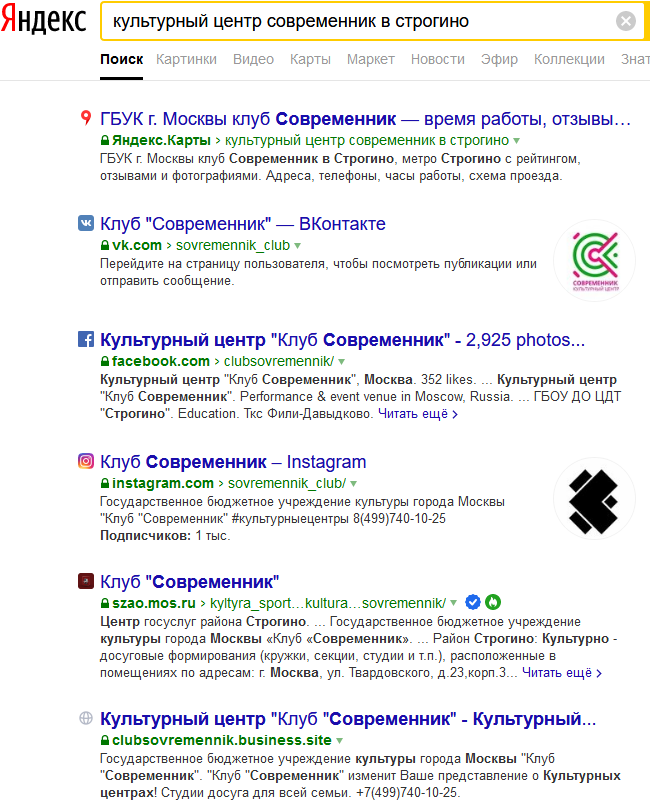 Проверка был произведена по нескольким брендовым запросам, а также по точным запросам по поиску сайта http://sovremennikclub.ru/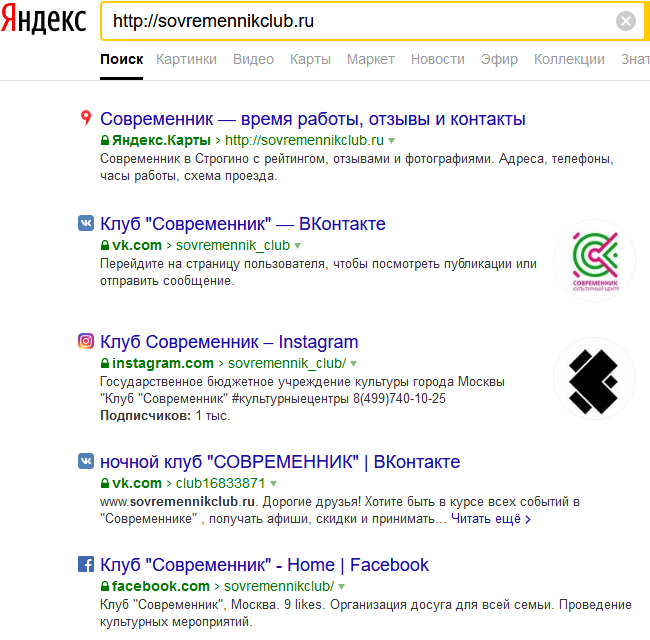 Очевидно, сайт скрыт в поиске, хотя он проиндексирован.
Чтобы выявить причину, я провел ТЕХ. АУДИТ.Анализ производился по полному чек-листу, описанному в этой статье, в нем 100 пунктов проверки. Была проведена проверка по ряду тех. показателей, по некоторым из них, сайт не прошел проверку. Ниже описаны все SEO ошибки, которые могут мешать сайту появляться в поиске. Я дал свои рекомендации, инструкции и способы решения ошибок, передайте этот аудит разработчику, чтобы он приступил к реализации.Технические ошибки1. Корректный robots.txtФайл robots.txt отвечает за корректное индексирование сайта поисковыми системами. В вашем файле robots.txt обнаружена ошибка - не правильно указана директива Host.
Вот правильно составленный текст для файла robots.txt, скопируйте его и разместите его на своем сайте.
“
User-agent: *Disallow: /assets/backup/Disallow: /assets/cache/Disallow: /assets/docs/Disallow: /assets/export/Disallow: /assets/import/Disallow: /assets/modules/Disallow: /assets/plugins/Disallow: /assets/snippets/Disallow: /assets/packages/Disallow: /assets/tvs/Disallow: /install/Allow: /assets/cache/images/Allow: /assets/modules/*.cssAllow: /assets/modules/*.jsAllow: /assets/plugins/*.cssAllow: /assets/plugins/*.jsAllow: /assets/snippets/*.cssAllow: /assets/snippets/*.jsHost: sovremennikclub.ruSitemap: http://sovremennikclub.ru/sitemap.xml“2. Корректный sitemap.xmlВсе в порядке
3. Нет технических дублей страницОбнаружены дубль вашего сайта, это страница http://sovremennikclub.ru/index.phpнеобходимо прописать 301 редирект с этой страницы на http://sovremennikclub.ru (главную).4. Установлены канонические страницыT. е. на страницах с параметрами в URL стоит атрибут rel=canonical с указанием предпочитаемого адреса. Так поисковики поймут, что индексировать следует только каноническую страницу.На вашем не настроены канонические страницы, рекомендую настроить их.

Чтобы правильно их настроить, обратитесь к инструкции Яндекс и Google.
Инструкция Яндекс
Инструкция Google5. Страницы пагинации
На вашем сайте обнаружены 2 раздела со страницами пагинации, это
http://sovremennikclub.ru/news
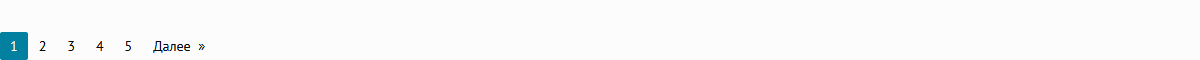 иhttp://sovremennikclub.ru/afisha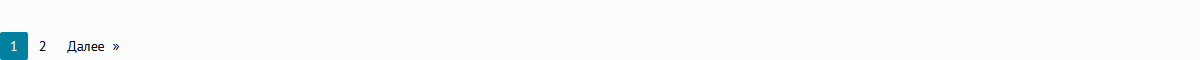 Тут необходим провести настройка rel="canonical” со всех страниц пагинации на первую (основную) страницу.

Инструкция как это правильно сделать (2 вариант в статье)
6. Среди исключенных страниц нет продвигаемыхНевозможно проверить, нужен доступ в Яндекс.Вебмастер.7. В «Яндекс» и Google проиндексировано одинаковое количество страницВсе в порядке8. На сайте нет битых ссылок
1.Есть страница которая отображается некорректно, это 
http://sovremennikclub.ru/afisha/153/156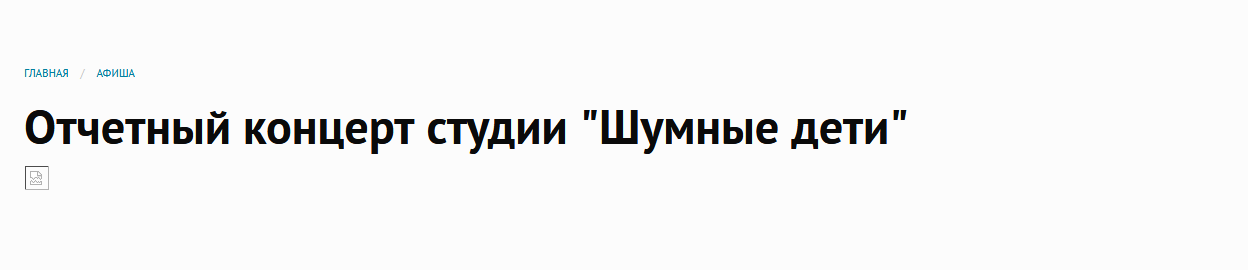 Это происходит потому что, не доступно изображение к которому обращается эта страница. Изображение недоступно по этой ссылке http://sovremennikclub.ru/assets/images/afisha_koncert_2.jpg (ошибка 404)

Что решить эту проблему, нужноНа странице http://sovremennikclub.ru/afisha/153/156 изменить ссылку на доступное изображение.
2.На странице http://sovremennikclub.ru/news/131 есть битые ссылки (404 ошибка)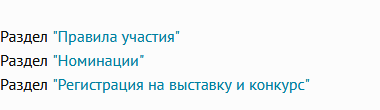 Чтобы исправить эту ошибку, нужно удалить данные ссылки с этой страницы.9. Отсутствуют циклические ссылкиВсе в порядке10. Нет лишних редиректовВсе в порядке11. Настроены заголовки Last Modified и If-Modified-SinceНе обнаружено, рекомендую настроить заголовки Last Modified и If-Modified-Sinceдля всех страниц вашего сайта.
Инструкция12. Нет смешанного контентаВсе в порядке13. Настроены ЧПУ (человеко-понятные урлы)На сайте не настроены ЧПУ ссылки, это негативно сказывается на позициях в поисковых системах.Как правильно настроить ЧПУ?Пример:Есть страница ”Команда”, ее URL http://sovremennikclub.ru/about/75 
лучше изменить его на URL http://sovremennikclub.ru/about/komanda URLы нужно изменить у всех подобных ссылкок и прописать 301 редирект со старой страницы на новую.14. В URL не используются заглавные буквыВсе в порядке15. Нет ошибок сервераВсе в порядке16. В верстке нет ошибокПроверка по валидатору, https://validator.w3.org показала, что в коде сайта есть несколько серьезных ошибок, которые влияют на позиции сайта.

Ознакомьтесь с ошибками по этой ссылке, и передайте в работу вашему разработчику на их исправление17. Внедрена микроразметкаНа вашем сайте не настроена микроразметка. Рекомендую это сделать и разметить вашу организацию с помощью нее.
Инструкция от Яндекс.18. Внедрена Open Graph разметкаНа вашем сайте не настроена Open Graph разметка. Рекомендую это сделать.
Инструкция от Яндекс.19. Сайт быстро загружаетсяПроверка скорости сайта по PageSpeed Insights показала хорошие, но не идеальные результаты. Предлагаю вам ознакомиться с рекомендациями для мобильных устройств, и применив их - ускорить работу вашего сайта.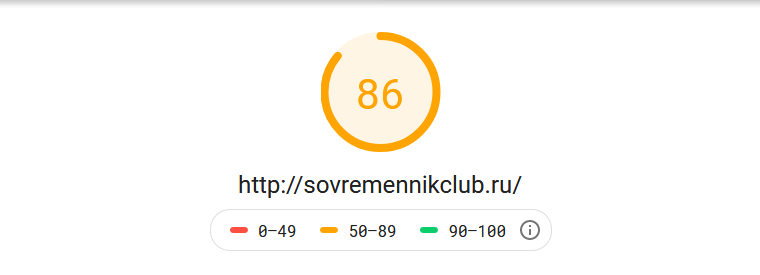 20. Адаптивный дизайн, мобильная версия или динамическая версткаВсе в порядке21. Используется атрибут rel=alternateВсе в порядке22. Сайт корректно отображается в разных браузерахВсе в порядке23. Сервер выдерживает нагрузкуВсе в порядке24. Разметка локализованных страницВсе в порядке25. На сайте нет вирусов и вредоносного кодаВсе в порядке26. В индексе нет копий сайтаВсе в порядке27. Документы весят не больше 10 МБВсе в порядке28. Настроены цели в системах аналитикиНевозможно проверить, нужен доступ в Яндекс.МетрикаВнутренняя оптимизация29. Оптимизация тега TitleВцелом Title есть на всех страницах сайт, но везде он сделан по шаблону - Название раздела + “ | Клуб «Современник» – учреждение культуры”, это негативно влияет на позиции сайта, поскольку это создает большое кол-во не уникальных заголовков.

Я рекомендую прописать всем основным страницам, особенно главной, уникальные Title. Например для главной страницы написать не “Главная | Клуб «Современник» – учреждение культуры”, а “Клуб «Современник» в Строгино – учреждение культуры в Москве”. Стоит также понимать, что заголовок должен содержать релевантные ключевые запросы для этой страницы и быть не более 65 символов.30. Оптимизация мета-тега DescriptionПочти у всех страниц отсутствует мета-тег Description (Описание страницы), это большое упущения с точки зрения SEO. Рекомендую прописать этот мета-тег у всех страниц.

Требования к мета-тегу Description:длина не должна быть не более 155 символов, он должен кратко описывать суть страницы, он должен содержать релевантные ключевые запросы.31. Заполнение тега KeywordsНе найден ни на одной странице. Рекомендую прописать этот мета-тег всех страниц. Он должен содержать, через запятую, маленькими буквами, несколько релевантных ВЧ запросов для страницы.32. Оптимизация заголовка H1Заголовок h1 отсутствует на главной странице http://sovremennikclub.ru/, обязательно укажите его.
Например: “Клуб «Современник» в Строгино”33. Распределение ссылочного веса в пользу важных страницВсе в порядке34. Нет так называемых «висячих узлов»Все в порядке35. На сайте реализованы «хлебные крошки»Все в порядке36. Внутренние ссылкиВсе в порядке37. Отсутствие скрытого текстаВсе в порядке38. Сформированы быстрые ссылкиОни не сформированы быстрые ссылки. В этой инструкции написано, что нужно сделать чтобы они появились в Яндекс.39. Оптимизация изображенийВсе в порядке40. Атрибут ALT у изображенийОтсутствует текст ALT у 215 картинок. Рекомендую прописать этот атрибут, т.к это позитивно повлияет на ранжирование картинок в поиске.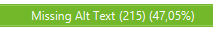 41. HTTPSНа сайте нет защищенного https-протокола (подписанного SSL-сертификата), это сказывается на его безопасности, а следовательно и на ранжировании сайта в ПС.
Рекомендую установить на сайт https-протокол, это улучшит позиции сайта, а также повысит доверие к сайту со стороны ПС.При переводе сайта, на это протокол, важно сделать это правильно и не допустить ошибок. Поэтому, вот хорошая инструкция от Яндекс.Как видно, по результатам аудита было найдено множество ошибок. Их исправление должно улучшить позиции сайта в ПС Яндекс и Google.

НО, ТЕМ НЕ МЕНЕЕПо завершению аудита, я так и не получил однозначного ответ на вопрос.

Все эти ошибки не могут привести к полному отсутствию сайта в Яндекс.В инструкции Яндекса, Почему страницы исключены из поиска указаны возможные причины.Ошибка при загрузке или обработке страницы роботом — если ответ сервера содержал HTTP-статус 3XX, 4XX или 5XXТут все ок, это не причинаИндексирование страницы запрещено в файле robots.txt или с помощью метатега с директивой noindexТут все тоже ок, это не причинаСтраница перенаправляет робота на другие страницыТут все ок, редиректа нет, это не причинаСтраница дублирует содержание другой страницыТут все ок, дубль есть, но он не проиндексирован, это не причинаСтраница не является каноническойТут все ок, это не причинаСайт признан неглавным зеркаломВозможно, чтобы проверить нужен доступ в Яндекс.ВебмастерНа сайте обнаружены нарушенияВозможно, чтобы проверить нужен доступ в Яндекс.ВебмастерСтраница признана недостаточно качественной Возможно, чтобы проверить нужен доступ в Яндекс.ВебмастерПолучается, чтобы точнее понять, что мешает сайту появиться в поиске, нужно заглянуть в Яндекс.Вебмастер.

Кроме этого, я написал в службу поддержки Яндекс, чтобы они назвали причину. Таков был ответ:

“Информация об индексировании сайта и о факторах, влияющих на его ранжирование, является конфиденциальной. Предоставить её мы можем только лицу, имеющему непосредственную причастность к этому сайту, то есть лицу, подтвердившему права на управление им через сервис Яндекс.Вебмастер.Поэтому, пожалуйста, задайте ваш вопрос непосредственно из обратной связи сервиса Яндекс.Вебмастер (https://yandex.ru/support/webmaster-troubleshooting-info/rank.html ). Выберите тему вашего обращения и найдете либо ответ на ваш вопрос, либо форму для написания вопроса тех. поддержке.”
Поэтому, я жду от вас доступа к Яндекс.Вебмастер, чтобы однозначно ответить на вопрос.P.S.Еще, возможной причиной могут быть фильтры ПС, наложенные на домен.
Чтобы это понять, я проверил историю домена и обнаружил, что 2016 г. это был сайт знакомств, очень напоминающий сайт с проститутками :-)

Вполне возможно, из за этого на сайт наложен фильтр.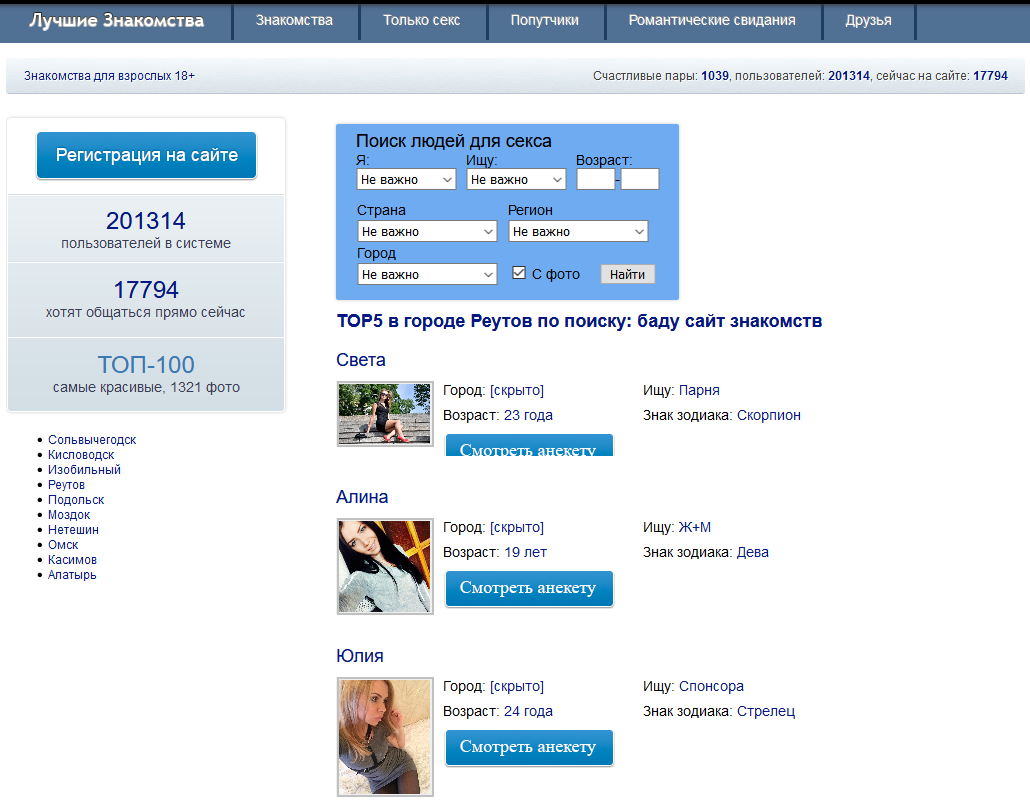 